Yurash YuriyGeneral details:Certificates:Experience:Position applied for: 2nd EngineerDate of birth: 14.11.1968 (age: 49)Citizenship: UkraineResidence permit in Ukraine: YesCountry of residence: UkraineCity of residence: MakiyivkaContact Tel. No: +38 (050) 101-58-38 / +38 (067) 625-01-38E-Mail: yurash.1968@mail.ruSkype: yura5224U.S. visa: NoE.U. visa: NoUkrainian biometric international passport: Not specifiedDate available from: 10.11.2017English knowledge: GoodMinimum salary: 7700 $ per month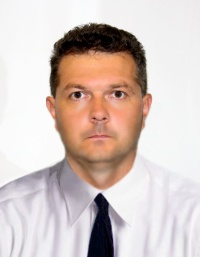 DocumentNumberPlace of issueDate of expirySeamanâs passportAB 457907Mariupol11.10.2017Tourist passport10633/2015/06Mariupol26.04.2021TypeNumberPlace of issueDate of expiryCertificate of competency/First-class engineer10633/2015/06Mariupol00.00.0000Endorsement10633/2015/06Mariupol15.07.2020Ship security officer0146/2015/03Mariupol17.07.2020Engine-room resource management3378 ASMariupol19.06.2020Medical first aid on board ship7491Mariupol29.05.2020Advanced fire fighting10755Mariupol27.05.2020Safety familization,basic training and instruction for all seafarers16936Mariupol02.06.2020Proficiency in survival craft and rescue boats other than fast rescue boats14171Mariupol05.06.2020Ships carrying dangerous and hazardous substances in solid form in bulk and in packaged form7056Mariupol30.06.2020Maintenance of electrical and electronic engineering1280/2010Mariupol00.00.0000Free-fall lifeboats0320/2015Odessa28.10.2020Risk management and accident/incident investigation0170/2015Odessa27.10.2020PositionFrom / ToVessel nameVessel typeDWTMEBHPFlagShipownerCrewing2nd Engineer03.10.2016-06.05.2017ArethousaBulk Carrier170578MAN/B&W22920CyprusArethousa navigation Co., LTDZenith marine2nd Engineer17.12.2015-23.05.2016Cape VentureBulk Carrier180000MAN/B&W25023CyprusCape poin navigation Co., LTDZenith Marine2nd Engineer18.11.2014-22.05.2015Cape SunBulk Carrier172000MAN/B&W22920CyprusCape sun shipping CO.,LTDZenith marine2nd Engineer05.12.2013-15.06.2014ElseBulk Carrier175500MAN / B&W16860LiberiaCoast Marine CompanyVitaMaritaim2nd Engineer11.03.2013-17.09.2013ClaraBulk Carrier77703MAN / B&W9319LiberiaVisayas Shipping Corp.VitaMaritaim2nd Engineer02.09.2011-05.06.2012navios alegriaBulk Carrier76466MAN / B&W9350PanamaAlegria Shipping Corp.Elvictor2nd Engineer11.12.2010-14.03.2011navios galaxy IBulk Carrier74195MAN / B&W9100PanamaGalaxy Shipping Cor.Elvictor2nd Engineer04.02.2009-09.07.2010navios orbiterBulk Carrier76602MAN / B&W10320PanamaOrbiter Shipping Corp.Elvictor2nd Engineer17.04.2008-28.09.2008tiger waveContainer Ship24134MAN / B&W11680SingaporeRondo Marine PTE,LtdElvictor3rd Engineer31.01.2007-01.12.2007safmarine angolaMulti-Purpose Vessel18235SULZER7000CyprusNew Light Shipping CorpElvictor3rd Engineer26.12.2005-30.09.2006mount troodosBulk Carrier35063B&W10900CyprusAdmibros ShipmanagementElvictor3rd Engineer03.08.2004-10.06.2005mount athosBulk Carrier33150SULZER9500MaltaAdmibros ShipmanagementElvictor3rd Engineer01.04.2002-20.01.2003dubai freedomBulk Carrier45734MAN / B&W11350PanamaOasis Maritime ServisOasis